لوّن الحجم الأكبر من كل شكل في الجدول التالي:ضع دائرة حول الشجرة الأصغر 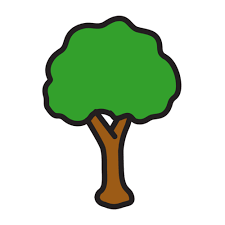 ضع دائرة حول القلم الأصغر بين الأقلام في الصورة التالية: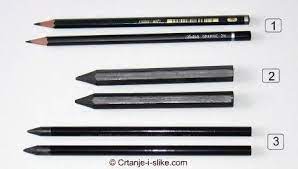 ضع دائرة حول العجلة الأنحف (الأقل سماكة)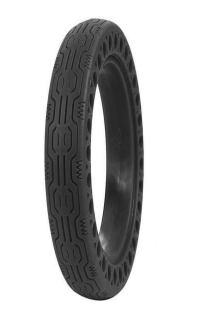 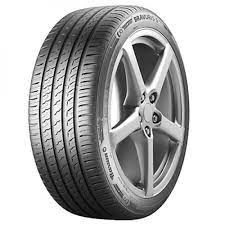 وصّل المستطيلات مع بعض ولوّنهم بالأصفر، ووصّل المربعات مع بعض ولونهم بالأخضر، ووصل الدوائر مع بعض ولونهم بالأحمرأين تقع الدائرة؟ (صف مكانها بالنسبة للشكل الذي معها)مالذي يوجد بين الطفلين؟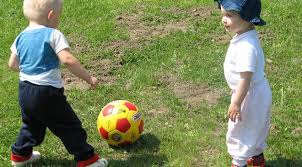 ارسم مربع على حدود الدائرة التالية، أيضا ارسم مثلث خارج الدائرة، أخيرا ارسم مستطيل داخل الدائرةالخط تم رسمه بالصورة التالية ليفصل النجوم الملونة إلي قسمين. اذكر بعض الأمثلة من النجوم التي تقع بنفس الجانب و أيضاً اذكر بعض النجوم التي تقع على جوانب متقابلةلوّن المكعب بالأصفر، والهرم بالأزرق، ومتوازي المستطيل  بالأحمر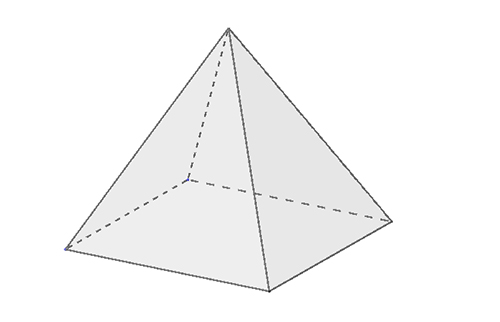 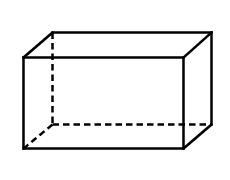 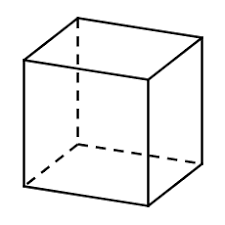 الصورة التالية هي صورة لفصل دراسي، وضّح مالذي يوجد في أعلاه ومالذي يوجد في أسفله( اذكر أمثلة)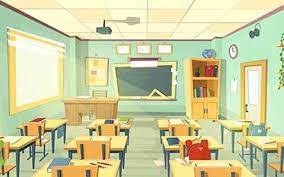 ارسم ولوّن مستطيلات بحيث يكون المستطيل الأحمر يمين المستطيل البرتقالي والمستطيل االبرتقالي يقع يمين المستطيل الأزرقارسم مستطيل بشكل أفقي  ولوّنه بالأزرق ثمّ ارسم مستطيل آخر ولوّنه بالأخضر بشكل عمودي